     ?АРАР                                               № 70                              РЕШЕНИЕ06 ноябрь 2020 йыл                                                          от 06 ноября 2020 годаОб обращении в Центральную избирательную комиссию Республики Башкортостан о возложении полномочий избирательной комиссии сельского поселения Ростовский сельсовет муниципального района Мечетлинский район Республики Башкортостан на территориальную избирательную комиссию муниципального района Мечетлинский район Республики БашкортостанРуководствуясь пунктом 4 статьи 24 Федерального закона «Об основных гарантиях избирательных прав и права на участие в референдуме граждан Российской Федерации», частью 3 статьи 23 Кодекса Республики Башкортостан о выборах, частью 4 статьи 21 Устава сельского поселения Ростовский сельсовет муниципального района Мечетлинский район Республики Башкортостан, Совет сельского поселения Ростовский сельсовет муниципального района Мечетлинский район Республики Башкортостан решил:1.Просить Центральную избирательную комиссию Республики Башкортостан возложить полномочия избирательной комиссии сельского поселения Ростовский сельсовет муниципального района Мечетлинский район Республики Башкортостан на территориальную избирательную комиссию муниципального района Мечетлинский район Республики Башкортостан, формирующуюся в декабре 2020 года.2.Направить настоящее решение в Центральную избирательную комиссию Республики Башкортостан.Заместитель председателя Совета	сельского поселенияРостовский сельсоветмуниципального районаМечетлинский районРеспублики Башкортостан				                                          Ф.С.КазыевБАШКОРТОСТАН РЕСПУБЛИКА№ЫМ»СЕТЛЕ РАЙОНЫМУНИЦИПАЛЬ РАЙОНЫНЫ*РОСТОВ АУЫЛ БИЛ»М»3СОВЕТЫ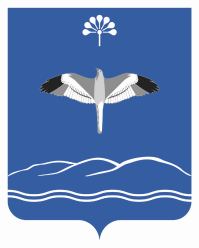 СОВЕТ СЕЛЬСКОГО ПОСЕЛЕНИЯРОСТОВСКИЙ СЕЛЬСОВЕТМУНИЦИПАЛЬНОГО РАЙОНАМЕЧЕТЛИНСКИЙ РАЙОНРЕСПУБЛИКИ БАШКОРТОСТАН452561, Теләш  ауылы, Совет урамы-83Тел.: 2 -76 - 19;  2 – 76– 89452561 д. Теляшево ул. Советская - 83Тел: .2 - 76 - 19;  2 -76 - 89